ITINERARIO FORMALE DELL'INCONTRO		 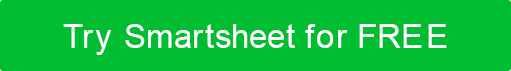 SOCIETÀDIPARTIMENTOTITOLO DELLA RIUNIONEMTG CREATO DAMINUTO TAKERDATTEROFACILITATORECRONOMETRISTAORETIPO DI RIUNIONEOBIETTIVOUBICAZIONEPARTECIPANTI RICHIESTIPARTECIPANTI RICHIESTIPARTECIPANTI RICHIESTIPARTECIPANTI RICHIESTIPARTECIPANTI RICHIESTIAGENDAAGENDAAGENDAAGENDAPUNTO ALL'ORDINE DEL GIORNODESCRIZIONEDA PRESENTARE ENTRODURATAChiama all'ordineOsservazioni di apertura[Nome relatore]0:05PartecipantiMembri votantiOspitiMembri non presenti[Nome relatore]0:05Approvazione del processo verbale precedente[Nome relatore]0:15Rapporti degli ufficiali[Nome del rapporto][Nome relatore]0:05Rapporti degli ufficiali[Nome del rapporto][Nome relatore]0:05Rapporti degli ufficiali[Nome del rapporto][Nome relatore]0:05Rapporti degli ufficiali[Nome del rapporto][Nome relatore]0:05Rapporti degli ufficiali[Nome del rapporto][Nome relatore]0:05Altri rapporti[Nome del rapporto][Nome relatore]0:07Movimenti[Mozione di Stato qui][Nome relatore]0:05Movimenti[Mozione di Stato qui][Nome relatore]0:05Movimenti[Mozione di Stato qui][Nome relatore]0:05Annunci[Nome relatore]0:10Aggiornamento[Nome relatore]0:05ALTRE INFORMAZIONIALTRE INFORMAZIONIRISORSEOsservazioniNOTE AGGIUNTIVE OsservazioniDISCONOSCIMENTOTutti gli articoli, i modelli o le informazioni fornite da Smartsheet sul sito Web sono solo di riferimento. Mentre ci sforziamo di mantenere le informazioni aggiornate e corrette, non rilasciamo dichiarazioni o garanzie di alcun tipo, esplicite o implicite, circa la completezza, l'accuratezza, l'affidabilità, l'idoneità o la disponibilità in relazione al sito Web o alle informazioni, agli articoli, ai modelli o alla grafica correlata contenuti nel sito Web. Qualsiasi affidamento che fai su tali informazioni è quindi strettamente a tuo rischio.